ALLEGATI 				ELENCO DELLE PRINCIPALI PUBBLICAZIONI Articoli scientifici su riviste nazionali ed internazionali; atti di convegnoBILLI P., BISCI C., CANTALAMESSA G., DRAMIS F., FARABOLLINI P., FAZZINI M. & PONTONI F. (1993): the 1993 Tronto River (Central Italy) flood. Ext.Abs. Intern. Symp. on Dynamics of FuvialCoastal System and Environmental Changes, S. Benedetto del Tronto, 1993, 69-74.BISCI C., FAZZINI M., FOLCHI VICI C. & VIGLIONE F. (1994): “Multivariate analysis of time trend of rainfall in the Marche area (Central Italy)” I.G.U. Comm. on Climatology -"Contemporary Climatology", Brno (Repubblica Ceca).Abs., 29-30BISCI C., FARABOLLINI P., FAZZINI M., FOLCHI VICI D’ARCEVIA C. & VIGLIONE F. (1996) : Variations récents des précipitations en la Région Marche (Italie Centrale). Ext. Abs. Colloque Assoc. Intern. de Climatologie, - Strasburgo (Francia).123-124.ROSSETTI R, BISCI C., DRAMIS F., FAZZINI M,.& SPERANZA A. (1997): “Etude de la distribution des précipitations en fonction des caracteres geographiques et morphometriques de la règion Marche (Italie centrale, cote adriatique) – Ext. Abs. Colloque Assoc. Intern. de Climatologie, Quebec (Canada).87-88BISCI C. & FAZZINI M.(1997): Post Conference Excursion “Geomorphology and Quaternary evolution of Central Italy – Climatic Features of the area” in IV International Conference on Geomorphology.,17 ppBISCI C & FAZZINI M (1997): Analisi statistica delle condizioni pluviometriche del bacinodell’Aniene in funzione di parametri morfometrici – Atti convegno sull’Aniene 11-13dicembre 1997- Subiaco (Roma) 33-35DRAMIS F., BISCI C. & FAZZINI M. (1998): Una frana chiamata Italia - in “Scienza Nuova” Luglio 1998, Liguori ed. 72-76.BISCI C., CANTALAMESSA G., DRAMIS F., FARABOLLINI P., FAZZINI M. & MARZIALETTI V.(1998): Influence of natural and antropics factors on the 1992 Tronto River (central Italy) flood Abs. Actes E.U.G. – L’Aia (Olanda) – Aprile 1999, 32 FAZZINI M. in Provincia di Macerata (1998): “ Piano di Coordinamento territoriale, analisi meteoclimatica”, 48-51. FAZZINI M., BISCI C. & DE LUCA E. (1999): “Clima e neve sul massiccio del Gran Sasso” : in “Neve e Valanghe”, AI.NE.VA ed – Trento 36, 36-45 BISCI C., DRAMIS F., FAZZINI M & GUGLIELMIN M (1999) : “Relazione tra condizioni climatiche e presenza di Permafrost in tre aree montuose dell’abruzzo (Italia centrale peninsulare)” VIII ItalianGlaciological Meeting – Abs. Risposta dei ghiacciai alpini ai cambiamenti climatici, 35, Bormio Sett.’99. + Relaz BISCI C., DRAMIS F., FAZZINI M. & FARABOLLINI P. (1999): Indici climatici dell’area compresa tra ibacini dei fiumi Tronto e Vomano (Italia Centrale adriatica), Studi Geologici Camerti – Volume speciale: il ciclo dell’acqua: problemi e prospettive, 53-59. + Abs.  FAZZINI M., BISCI C., DRAMIS F.& NOTTOLINI G. (1999): Analisi di trend della serie pluviometrica relativa alla stazione meteorologica di Teramo. (Abruzzo Adriatico), in Studi Geologici Camerti – Volume speciale: il ciclo dell’acqua: problemi e prospettive, 137-140. + Abs. BISCI C., FARABOLLINI P., FAZZINI M. & MARZIALETTI V.(1999): “Influenza di fattori naturali ed antropici sull’evento alluvionale del 1992 del fiume Tronto (Italia Centrale Adriatica)” in Studi Geologici Camerti – Volume speciale: il ciclo dell’acqua: problemi e prospettive, 61-68 + Relaz ed Abs.BISCI C., DRAMIS F., FAZZINI M.& GADDO M. (2000): “Statistical test of geographical parameters describing the spatial distribution of temperature and rainfall in three sectors of the Italian Eastern Alpes “ ICAM 2000 - 26th International Conference on the Alpine Meteorology – Innsbruck – 11-15 september 2000, ZAMG ed, pubbl.n°392 (CD ROM – session 3 -13 pp.) + Relaz e Abs BISCI C., DRAMIS F.& FAZZINI M (2001): “Top geographic parameters and Spatial Distribution of precipitation : First Results in Northeaster Italy” Fifth international Conference on Geomorphology, 24-26 august 2001 Tokio – Special Publication in DEM’s and Geomorphology – GISA 2001, 66-67 + Relaz.ANGELINI S, FARABOLLINI P, FAZZINI M; GADDO M & GENTILI B: (2001): “La CLPV del Monte Terminillo”(Appennino Laziale) in “Neve e Valanghe” 43, AINEVA ed., 32-37Angelini S., Farabollini P., Fazzini M., Gentili B. & Gaddo M., (2001). Analisi meteoclimatica e cartografia delle valanghe. Neve e Valanghe, 43, 26-31 BISCI C, DRAMIS F, FAZZINI M, ALTOBELLO L. & DORIGATO S. (2001) : “Analyse des tendances thermopluviometriques du versant adriatique compris entre la lacune de Venice et le cap de S.Maria de Leuca » in « Climat et environnement, Actes XIV congres de l’AIC – Seville; 141-142FAZZINI M. (2002): « Pluviometria » IN F.DRAMIS, B.GENTILI, G.PAMBIANCHI & D.ARINGOLI – “La morfogenesi gravitativa nel versante adriatico marchigiano” – Studi Geol. Cam, Nuova Serie, 1- 2002; 103-125FAZZINI M., BISCI C., DRAMIS F. & PAMBIANCHI G. (2002): “Paramétrisation topo-géographique et situations météorologiques locales dans les Alpes orientales italiennes » in Applications de la climatologie aux echelles fines, Actes XV colloque de l’AIC – Besancon, 25-27 + relaz.BISCI C & FAZZINI M. (2002): "Climatic features of the central southern marches (Central Italy) , Proceedings intensive cours ”Natural hazard on built-up areas” CERG – Camerino, sett.2000 – Unicam, 45-47BISCI C., FAZZINI M. & COCCIA N. (2002): « Analyse spatio-temporalelle des séries de températures dans l’ Apennin centro-méridional italien par rapport aux paramètres topo-géographiques » - in Applications de la climatologie aux echelles fines, actes XV colloque de l’AIC – Besancon, 29-30 + relaz.DRAMIS F., FAZZINI M., PECCI M. & SMIRAGLIA C. (2002): “The geomorphological effects of global warming in the Calderone Glacier Area” – IAG International Symposium Procedings, Addis Ababa, 65. FAZZINI M., BISCI C., DRAMIS F., ALTOBELLO L., DORIGATO S., .FUBELLI G. & MOLIN P. (2002): “Statistic analisys of thermometric and pluviometric trends along the Adriatic side of the italian peninsula” IAG International Symposium Procedings, Addis Ababa, 68-70.BISCI C., DRAMIS F., FAZZINI M. & GUGLIELMIN M. (2003): “Climatic condition and sporadic permafrost in the Maiella massif (central apennines Italy)” Geogr.Fis.Din.Quat., 26, 3-13BISCI C., FAZZINI M. DRAMIS F. LUNARDELLI R., TRENTI G. & GADDO M. (2003): “Analisys of spatial land temporal distribution of precpitations during the last 80 years in trentino (Italian eastern Alps)” 27° ICAM-MAP 2003, Brig - Publ. of MeteoSwiss n°66; 86-90 + poster FAZZINI M., FRATIANNI S., BIANCOTTI A., BISCI C. & ZASSO R. (2003): “Interaction between climate and tourism: a research on skiability condition in several skiing complexes on piedmontese and dolomitics Alps” 27° ICAM-MAP 2003, Brig - Publ. of MeteoSwiss n°66; 354-358 + relazFAZZINI M. & GADDO M. (2003): “La neve in Trentino: analisi statistica del fenomeno nell’ultimo ventennio” in “Neve e Valanghe”, 48 AINEVA ed – 28-35ARINGOLI D., BISCI C., CANTALEMESSA G., DI CELMA C., FARABOLLINI F., FAZZINI M., GENTILI B., MATERAZZI M. & PAMBIANCHI G. (2003): “Recent observations on erosional processes in the Potenza and Chienti river alluvial plains (Central Marche – Italy)” Proc. Int. Work. “Geomorphological sensitivity and system response” (VII meeting Italia-Romania) Camerino - luglio 2003, Arte Lito ed. 13-20ARINGOLI D., BISCI C., CANTALEMESSA G., DI CELMA C., FARABOLLINI P., FAZZINI M., GENTILI B., MATERAZZI M., & PAMBIANCHI G. (2003): Recentvariations of italian central adriatic coastline” - Proc. Int. Work. “Geomorphological sensitività and system response” (VII meeting Italia-Romania) Camerino - luglio 2003, Arte Lito ed., 21-34ARINGOLI D., BISCI C., CANTALEMESSA G., DI CELMA C., FARABOLLINI P., FAZZINI M., GENTILI B., MATERAZZI M. & PAMBIANCHI G. (2003): “Guide to escursion in the Marche Region” Proc. Int. Work. “Geomorphological sensitività and system response” (VII meeting Italia-Romania) Camerino - luglio 2003, Arte Lito ed., 133-142BILLI P., FAZZINI M., DRAMIS F., BIANCOTTI A. & BISCI C. (2003): “ Etude de la distribution spatiotemporelle des parametres climatiques dans le territoire de l’Ethiopie» in «Les relations climat-homme-climat» – XVI colloque de l’AIC - Varsovie 2003 – Dokumentacja geograficzna, 29, 49-54 + poste FAZZINI M., FRATIANNI S. & GADDO M. (2003) – « Nivometrie dans le territoire du Trentino et ses implications touristiques dans « Les relations climat-homme-climat » – XVI colloque De l’AIC - Varsovie 2003 - Dokumentacja geograficzna, °29, 117-121 + relaz.GADDO M., TECILLA G., FAZZINI M., BARBIERO R., PENDESINI M., PIAZZA A. & TOGNONI G. (2003) : “La prevision nivo-meteorologique dans les grands evenementes sportifs en hiver: l’exemple de Meteo Fiemme 2003 » in « Les relations climat-homme-climat » – XVI colloque de l’AIC - Varsovie 2003 - Dokumentacja geograficzna n°29, 137-141 + poster BISCI C., DRAMIS F., FAZZINI M. & GUGLIELMIN M. (2003) – “Climatic condition and sporadic permafrost in the Maiella Massif (Central Apennines, Italy) – Geogr.Fis.Dinam.Quater., 26-1, Brigati G. edit., Genova, 3-13 BISCI C., FAZZINI M, PAMBIANCHI G. & RAPONI M.(2003): “La vocazione ambientale del territorio della D.O.C.. del Verdicchio di Matelica (Marche Region) – in « Space, environnements and landscapes of terroirs “– Warking group on terroirs viticoles – IAG, 20-29; BEM. Ed. TorinoFAZZINI M. – “Pluviometry” in D.ARINGOLI, B.GENTILI, G.PAMBIANCHI (2003): “Landslide Phenomena in the Marchean Wine-Growing Districts (Central Italy) in «Space, environnements and landscapes of “terroirs”– Warking group on terroirs viticoles – IAG, 65-81; BEM Ed., FAZZINI M., BISCI C., GADDO M. & RUSSO M. (2003): “Temperatures on the Abruzzo-Molise Apennines - Analysis of spatial variations along the Abruzzo and Molise Apennines range” in “Neve e Valanghe”, 49, AINEVA ed, 35-40.ANGELINI S., FAZZINI M., MILLESIMI F. & PETITTA M. (2003): “Applicazioni GIS al rischio valanghe: il gruppo del Monte Terminillo” in atti 7° conf.naz.ASITA – Roma, CD-ROM, 50-56FAZZINI M. (2003): « Condizioni climatico-turistiche dell’estate sarda » in Partiamo – Ed. Universo – Volume speciale “Sardegna – Aprile 2003FAZZINI M. (2003): Il clima mediterraneo, condizioni statiche e dinamiche per il turismo estivo” in Partiamo – Ed. Universo – Volume speciale “Mediterraneo”– Giugno 2003FAZZINI M. (2003): “Distinguere temperature reali e percepite” in Partiamo – Ed. Universo – An.3 n°11, Novembre 2003FAZZINI M. (2004): “Il clima: com’è cambiato, come cambierà” in Partiamo – Ed. Universo – An.4 - n°2, Aprile 2003Pambianchi B., Gentili B., Bisci C., Farabollini P., Materazzi M., Aringoli D. & Fazzini M., 2004. Il Terroir della Vernaccia DOCG di Serrapetrona (Appennino Marchigiano): correlazioni tra uso del suolo e dissesti gravitativi. Conv. “I paesaggi del vino. I Vini raccontano le caratteristiche geologico-geomorfologiche dei loro territori”, Perugia, 6-8 febbraio 2004. DRAMIS F, FAZZINI M., PECCI M. & SMIRAGLIA C. (2004): “The geomorphological effects of global warming in the Calderone Glacier Area (Central Italy Apennines)” – IAG International Symposium Procedings, 111-117 Addis AbabaBISCI C., FAZZINI M., DRAMIS F., LUNARDELLI R., TRENTI A. & GADDO M. (2004): “Analisys of spatial and temporal distribution of precipitations in Trentino (Italian Eastern Alps)”– Meteorologische Zeitschrift, Gerard Borntraeger ed, Berlin, Stuttgart Vol.13.3; 253-258. FAZZINI M., FRATIANNI S., BIANCOTTI A. & BILLI P. (2004): “Skiability condition in several skiing complexes on Piedmontese and Dolomitics Alps” MeteorologischeZeitschrift, Gerard Borntraeger ed, Berlin, Stuttgard, 13.3; 253-258.BILLI P., FAZZINI M. & SHANKO D. (2004): “Climatic variation and desertification in the great lakes region (Main ethiopia rift valley - actes 32°ICG Florence, 544 + posterDRAMIS F., FAZZINI M., PECCI M. & SMIRAGLIA C. (2004): “The effects of Global Warming onto the Meditearranean high altitudes: the natural laboratory of Calderone Glacier (Central Apennines Italy) actes 32°ICG Florence CD ROM + PosterBIANCOTTI A., FAZZINI M. & FRATIANNI S. (2004): Climate and Terroir in two different areas of nothern Italy: Susa Valley (Piedmont) and Adige Valley (TRENTINO) - actes 32°ICG Florence 347, + relaz.M., D’ALESSANDRO L., FAZZINI M., GENTILI B., MATERAZZI M., PIACENTINI T. & SCALELLA G. (2004): “The role of fast erosion in the recent and present geomorphological evolution on the periadriaticarea of southern Marche and northern Abruzzi” actes 32°ICG Florence, 689 + poster FAZZINI M. (2004): “Les excès météo-climatiques de l’année 2003 dans les grands massifs des Abrusses adriatique (Italie centrale) – in « Climat memoire du temps » Actes XVII colloque de l’AIC – Caen, 157-160 + posterBIANCOTTI A., FAZZINI M. & FRATIANNI S. (2004): « Recherche des tendances saisonnières des jours « skiables » dans les Alpes Italiennes » - in « Climat memoire du temps » Actes XVII colloque de l’AIC – Caen, 261-264 + relaz. BISCI C., FAZZINI M. & PAMBIANCHI G. (2004): « Indices agro-meteorologique dans qualques vallées à grande qualité Oenologique et sujettes à inversion thermique” in « Climat memoire du temps »XVII colloque de l’AIC – Caen, 266-270 + relaz.FAZZINI M. & PANIZZA M. (2004): « I crolli dell’estate 2004 nelle Dolomiti” 2°Convegno « geologia e turismo » Bologna 3-4 novembre 2003, 8 + relaz. FAZZINI M., CECILI A., GADDO M. & BILLI P. (2005): “Proposal for an auto-updating snowfall map of the Trentino territory (Eastern Alps of Italy) – The 28th conference on Alpine Meteorology (ICAMMAP),Croatian Meteorological Journal Vol.40, 643-646 + abs. e relazioneFAZZINI M., GIUFFRIDA A. & FRUSTACI G. (2005): “Snowfall analisys over peninsular Italy in relationship to the different types of synoptic circulation: first results -– Proc. 28th conference on Alpine Meteorology (ICAM-MAP), Croatian Meteorological Journal 40, 650-653.PIGNOTTI S., CECILI A., CINNIRELLA A., CIPOLLONI C. & FAZZINI M. (2005) – “Modelli digitali del terreno (DTM) ad alta risoluzione per il monitoraggio dei ghiacciai alpini” Geogr.Fis.Dinam.Quater., Suppl. 7 - Volume speciale in onore di G. B. Castiglioni – Brigati Glauco ed, Genova; 181-188 + absFAZZINI M. (2005): “Definizione quantitativa dei regimi pluviometrici nelle Alpi orientali italiane” Geogr.Fis.Dinam.Quat., Suppl. 7 - Volume speciale in onore di G.B.Castiglioni, Brigati Glauco ed, Genova; 155-162 + relaz.BILLI P. & FAZZINI M. 2005: “Morphology and sediment dynamics of ephemeral streams terminal reaches in the Kobo basin (northern Welo, Ethiopia)”, International Conference on Drylands: Linking Landscape Processes to Sedimentary Environments, London, 2-4 February, The Royal Geological Society. 61-70 + relationFAZZINI M., LANZARONE D., ROMEO V., GADDO M. & BILLI P. (2005) . “Inverno 2005: le nevicate eccezionali sull’ italia centrale – analisi meteo-climatica e nivologica dell’evento” NEVE E VALANGHE, AINEVA ed, 55, 6-15 FAZZINI M. & GIUFFRIDA A. (2005) : “Une nouvelle proposition quantitative des régimes pluviométriques     dans le territoire de l’ Italie : premiers résultats » in « Climat Urbain, Ville et Architecture » Actes XVIII Colloque Internationale de Climatologie – Gênes – 362-365.BRANCUCCI G., FAZZINI M. & GIUFFRIDA A. (2006): « Etude spatio-temporelle des caractéristiques thermo-pluviométriques des différentes aires de la ville de Gênes » in « Les risques liée au temps et au climat ». Actes XIX Colloque International de Climatologie Gérard Beltrando, Malika Madelin et Hervé Quenol édit – Epernay – 142-147.FAZZINI M., CECILI A., CINNIRELLA A., GADDO M. & BILLI P. (2006): « Une nouvelle méthode pour la réalisation d’une carte dynamique de l’enneigement du territoire du Trentino (Italie Nord -Orientale) » in « Les risques liés au temps et au climat ». Actes XIX Colloque International de Climatologie, Gerard Beltrando, Malika Madelin et Hervé Quenol édit.– Epernay – 249-254FAZZINI M., MAGAGNINI L., GIUFFRIDA A., FRUSTACI G., DI LISCIANDRO M. & GADDO M. (2006): « Nevosità in Italia negli ultimi 20 anni » in Neve e Valanghe, AINEVA ED; 58 volume Speciale innevamento in Italia – 22-33.FAZZINI M., CENACCHI F., BILLI P. & GADDO M. (2006): « Climatologia alpina e sue applicazioni al turismo: calcolo dell’indice di sciabilità nell’area del Parco Paneveggio-Pale di San Martino » in Neve e Valanghe, 58 - Volume speciale innevamento in Italia – 58-67.BUCCOLINI M., D’ALESSANDRO L., FAZZINI M., GENTILI B., MATERAZZI M., PICENTINI T. & ARINGOLI D. (2006): « Aspetti morfo evolutivi del Settore periadriatico marchigiano abruzzese (Italia centrale) in « Erosione idrica in ambiente mediterraneo : valutazione diretta e indiretta in aree sperimentali e bacini idrografici - G.Brigati ed, 159-175. FAZZINI M. & PANIZZA M. (2006): « I crolli nelle Dolomiti orientali dell’estate 2004 » in Scritti in onore di Roberto Bernardi, Patron ed., Bologna, 247-257 +relaz. e abstr. BIANCOTTI A., FAZZINI M. & FRATIANNI S. (2006) - « Clima e terroir in due diverse aree delle Alpi Italiane : la valle di Susa (Piemonte) e la Valle d’Adige (Trentino) in Boll.Soc.Geol.It, Volume speciale 6-2006, - G.Brigati ed, 211-219 FAZZINI M., RENON B. & PECORARO P. (2007) -“Climatic and synoptic analysis of the coldest air pools in Italy: first results” Actes 29° ICAM Chambery France, June – CDROM session 1C climate + abstr e posterROBERTO BARBIERO, MASSIMILIANO FAZZINI, MAURO GADDO & CARLO BISCI (2007): Analysis of recent meteorological configurations responsible for substantial snowfalls in the Trentine sector of theAdige valley bottom (eastern italian Alps) ” Actes 29° ICAM Chambery France, June – CDROMsession 3k snow + abstr e posterMASSIMILIANO FAZZINI (2007) – “Caratterizzazione generale dei fenomeni di innevamento in Italia” in Neve e valanghe, 60, Volume speciale Convenzione DPC-AI.NE.VA; 36-49.MASSIMILIANO FAZZINI, ALFIO GIUFFRIDA; FRANCESCO GIALLATINI E CARLO BISCI (2007): Climatologie des brouillards epais dans la plaine di Po (Italie Septentrionnelle) in “Climat, tourisme et environnement” Actes XX Colloque Internationale de Climatologie – Carthage ; Université de Tunis et de Manouba édit. 246-251. MASSIMILIANO FAZZINI (2007): Applicazioni della climatologia al “rischio neve”: la carta dinamica dell’innevamento della Provincia di Trento” Atti VII congresso di Meteorologia del Friuli Venezia Giulia. Regione Autonoma Friuli Venezia Giulia ed, 37-52.CARLO BISCI, MASSIMILIANO FAZZINI E FRANCO RAPETTI (2008): “Gli afflussi idrometeorici” Atlante Tematico delle Acque d’ Italia – Parte prima; Ministero dell’Ambiente e della Tutela del Territorio del mare ed. 21-28ALBERTO CARTON E MASSIMILIANO FAZZINI (2008): “ La neve “ Atlante Tematico delle Acque d’ Italia Parte prima; Ministero dell’Ambiente e della Tutela del Territorio del mare ed.; 29-34 MASSIMILIANO FAZZINI E CARLO BISCI (2008) – “Alpine climatology and touristic application of a skiability index in Paneveggio- Pale di San Martino park area (easter trentino region, italian Alps” - Studia Crescent, Geographia tecnica, 2-2008; 41-49VINCENZO ROMEO E MASSIMILIANO FAZZINI (2008): La neve in Appennino .Prime analisi su 30 anni di dati nivometeorologici - AINEVA ED n°60 Speciale cambiamenti climatici – 58-67ANTONIO CARDILLO, SERGIO DI PILLA, DIEGO ANTONECCHIA, MASSIMILIANO DI SISTO, MARIO SPIADALIERI, MASSIMILIANO FAZZINI (2009): Sistema di allertamento regionale per il rischio idraulico ed idrogeologico - Regione Molise - servizio per la protezione civile - 123 ppMASSIMILIANO.FAZZINI, MAURO GADDO (2009): Relationship between morphology and duration of snow cover at microscale: preliminary study In several major ski areas of the territory of Trentino (Italian Eastern Alps) - Procediing 30th ICAM Rastatt, Annalen der Meteorologie, 44; 343-345 Deutscher Wetterdienst ed. + abstr.ROBERTO BARBIERO, MASSIMILIANO FAZZINI, MAURO GADDO (2009): The exceptional meteorological condition on the December 2008 in the Trentino area (North East Italy: Synoptic and nivological analisys at mesoscale - Procediing 30th ICAM Rastatt, Annalen der Meteorologie, 44; 106-108; Deutscher Wetterdienst ed. + abstr.A.CARDILLO, S.DIPILLA. M.FAZZINI (2009): Analyse statistique des champs de précipitations pendant 30 ans sur le versant adriatique de la Région Molise(Italie centrale): premiers résultats – Studia Crescent, Geographia tecnica - Numéro Spécial “Extrêmes climatiques : genèse, modélisation et impacts » - 109-114 + abstr.M.FAZZINI, D.MORO ET L.STEFANUTO (2009) : Les extremes nivometriques dans les Alpes italiennes :analyse des données de deux stations de Mont Canin (Alpes Juliennes Frioul) etsituations synoptiques responsables des chutes de neige Studia Crescent, Geographia tecnica - Numéro Spécial “Extrêmes climatiques: genèse, modélisation et impacts » - 169-175 + abstr.M. FAZZINI, C. TELLOLI, M.R. BOVOLENTA, E. MARROCCHINO, C. VACCARO (2010) “Monitoring of solid partiuclates airborne samples from mountain snow in some sites of the Alps – Italy”.89° Congresso SIMP. Libro degli abstract – Ferrara(Italy) AGNESI V., ARINGOLI D., BUCCOLINI M., CAPPADONIA C., DELLA SETA M., DEL MONTE M., DI MAGGIO C., FAZZINI M., MATERAZZI M., PAMBIANCHI G. (2010). Geomorphological evolution and soil erosion rate in two clayey small catchments of central and island Italy during the last 15,000 years.. In: Chalov R.S., Chernysh A.F.. Slope processes and Matter Movement. Faculty of Geography - LMSU, Moscow: p. 10 – 15M.FAZZINI (2011): Introduction au XXIV Colloque de l’Association Internationale de Climatologie - Actes XXIV Colloque AIC « Climat montagnard et risques » ; M.Fazzini et G.Beltrando éditeurs scientifiques ; Stamperia Romana ed ; 1-3. M.FAZZINI (2011): Le réseau de mesure de la neige du Trentino : des données hétérogènes fruit d’une histoire complexe Actes XXIV Colloque AIC « Climat montagnard et risques » ; M.Fazzini et G.Beltrando éditeurs scientifiques ; Stamperia Romana ed ; 9-16 + Lectio magistralisM.FAZZINI, V.ROMEO (2011): L’enneigement dans les Apennins durant les derniers 30 ans. Actes XXIV Colloque AIC « Climat montagnard et risques » ; M.Fazzini et G.Beltrando éditeurs scientifiques; Stamperia Romana ed ; 249-254M.BARBANI, M.FAZZINI, V. ROMEO (2011) : NEVEMONT: Un projet finalise pour la surveillance de la neige a basses altitudes dans le territoire italien. Actes XXIV Colloque AIC « Climat montagnard  et risques »; M.Fazzini et G.Beltrando éditeurs scientifiques ; Stamperia Romana ed ; 57-62+ posterAA.VV (2012): Rapporto d’evento sulle nevicate eccezionali in Molise del 31 gennaio-14 febbraio 2012, 26 ppC. BISCI, M. FAZZINI, G. BELTRANDO, A. CARDILLO AND V. ROMEO (2012): the exceptional snowfall on february 2012 in the central adriatic size of italian-peninsula. Meteolorologische Zeischrift, 21, 5,503-508A. CARDILLO. M. FAZZINI, G. BELTRANDO, V. ROMEO (2012) : l’enneigemen exceptionnel du février 2012 dans la région de Molise (Italie centrale) in « Les climats régionaux :observation et modélisation « ACTES XXV Colloque de l’Association International de Climatologie (Grenoble 5-8septembre 2012), 171- 176-Massimiliano FAZZINI, Gérard BELTRANDO, Carlo BISCI, Mario BARBANI, Vincenzo ROMEO (2012): Sur les précipitations extrêmes de l'automne 2011 en Ligurie : analyse météo-climatiquedes événements et facteurs aggravants in « Les climats régionaux: observation et modélisation « ACTES XXV Colloque de l’Association International de Climatologie (Grenoble 5-8 septembre 2012), 271-276ANTONIO CARDILLO, SERGIO DI PILLA., MASSIMILIANO. FAZZINI (2013): February 2012: exceptional snowfalls in the region of molise (central italy) in a context of extremes of climate – Proceedings 32 ICAM, Kraniska Gora 3-7 settembre 2013, 28 + posterMASSIMILIANO FAZZINI, PAOLO BILLI, TANJA CEGNAR. GABRIELE AVANCINI (2013): Analysis of recent snow cover and skiability conditions in a few mountainous areas of Slovenia. Proceedings 32 ICAM,Kraniska Gora 3-7 giugno 2013, 70 + rel.MASSIMILIANO FAZZINI, SERGIO ZENI, GERARD BELTRANDO (2013) : Winter 2012-2013, exceptional snowfall in Trentino Dolomites: the example of Fiemme Valle. Proceedings 32 ICAM, Kraniska Gora 3-7 giugno 2013, 29 + posterMASSIMILIANO FAZZINI, ANTONINO PALADINO, VINCENZO. ROMEO, ANTONIO CARDILLO, CARMELA VACCARO (2013): Recent snow and synoptic situations bearers of heavy snowfall on the mountains of Sicily island. Proceedings 32 ICAM, Kraniska Gora 3-7 giugno 2013, 30 + posterMASSIMILIANO FAZZINI, GÉRARD BELTRANDO, PAOLO BILLI (2013) : Intense rainfalls and flooding problems in theBeach resort of San Benedetto del Tronto, Adriatic Sea , Central Italy. Proc. 3°GEOMED 2013, Antlya Turkey, 10-14 june; Ibrahim Athalay and Recept EYE ed., 128-131MASSIMILIANO FAZZINI, ANTONIO CARDILLO, SERGIO DI PILLA, GERARD BELTRANDO (2013): Tendances des précipitations depuis le milieu du XXème siècle sur le versant adriatique de la région Molise (Italie centrale), actes 26 colloque AIC – Cotonou (Benin) 4-8 septembre 2013, 230-235 C. TELLOLI, M. FAZZINI, R. TASSINARI, E. MARROCCHINO, C. VACCARO(2013).“Monitoring of solid particulate airborne samples f rom mountain snow in some sites of the Alps, Italy”.International Journal of Geosciences 4, 711-723. DOI:10.4236/ijg.2013.44066 - Published Online June 2013MARCHINA C., VACCARO C., FAZZINI M, DI ROMA A., BIANCHINI G (2013): Isotopic Composition of precipitation in Ferrara Province, – Goldschmidt Abstracts 2013 Mineralogical Magazine, July 2013, v. 77, p. 1661-1817MASSIMILIANO FAZZINI AND CARMELA VACCARO (2014): Current problems in communication from the weather forecast in the prevention of hydraulic and hydrogeological risk, Geophysical Research Abstracts - Vol. 16, EGU2014-16709, 2014PAOLO BILLI, MASSIMILIANO FAZZINI, YONAS TADESSE ALEMU AND ROSSANO CIAMPALINI (2014): Rainfall and runoff variability in Ethiopia; Geophysical Research Abstracts; Vol. 16, EGU2014-7397-2,2014FAZZINI M., BELTRANDO G. BILLI P. ET ANDREATTA S (2014): Variations climatiques récentes et protections des glaciers par géotextiles: l’expérience du glacier Presena (Trentino occidental, Italie); actes XXVI colloque AIC – Dijon, 311-316Spalevic, V, M Curovic, P Billi, M Fazzini, Amaury Frankl, and Jan Nyssen. 2014. “Soil Erosion in the Zim Potok Watershed, Polimlje River Basin, Montenegro.” In Agrosym 2014 : Book of Proceedings : Fifth International Scientific Agricultural Symposium “Agrosym 2014”, 739–747. MASSIMILIANO FAZZINI AND CARMELA VACCARO (2015): Analysis of recent changes of rainfall in the foothill of the Isonzo basin and effects on the safety of urbanized areas – Geophysical Research Abstracts Vol. 17, EGU2015-12883, 2015 EGU General AssemblyANTONELLA DI ROMA, SALVATORE PEPI, MASSIMILIANO FAZZINI, GIANLUCA BIANCHINI, AND CARMELA VACCARO (2015): Geochemical and microclimatic characterization of the waterresources in the Copparo area (Ferrara, Italy) Geophysical Research Abstracts Vol. 17, EGU 2015- 13679, 2015 EGU General AssembleVOJISLAV DJEKOVIC, NEDJO MILOSEVIC, ALEKSANDAR ANDJELKOVIC, MASSIMILIANO FAZZINI AND VELIBOR SPALEVIC (2015): Channel morphology changes in the river Pestan. Spec. number of International journal Agriculture and forestry, AGROSY, october 2014, SarajevoANTONIO CARDILLO, MASSIMILIANO FAZZINI, SANDRA SCARLATELLI (2015) - Proposal for avalanche risk management on the access road to the ski area of Campitello Matese (mountain massif of Matese - Molise region - Central Italy), Proc. 23 ICAM Innsbruck, 113MASSIMILIANO FAZZINI, FRANCESCO FANARI, VINCENZO ROMEO, SERGIO ZENI,(2015)  -  Studies of snow climatology at the local scale: examples of the Fiemme Valley (Trentine Dolomites) and in Monte Cimone massif (Northern Apennines), Proc. 23 ICAM Innsbruck, 115ANTONIO CARDILLO, CLAUDIO CASSARDO, MASSIMILIANO FAZZINI, SANDRA SCARLATELLI, (2015) -  The incorrect information of extreme weather events: the case of the "record snowfall" in the mountains of Abruzzo and Molise of March 2015, Proc. 23 ICAM Innsbruck, 116MATTEO GENTILUCCI, CARLO BISCI, MASSIMILIANO FAZZINI, CARMELA VACCARO, (2015) - Time and space distribution of precipitation in the Marche Region (Central Italy): preliminary observations. Proc. 23 ICAM Innsbruck, 65MASSIMILIANO FAZZINI, CESARE GOVONI, SANDRO NANNI, VALENTINA PAVAN, FRANCESCO RUSSO, (2015) - Analysis of the Recent nivometric conditions in Emilia Romagna territory (Northern Adriatic Italy). Proc. 23 ICAM Innsbruck, 64Fazzini, Massimiliano; Cagnati, Anselmo; Camattari, Serena (2016) - Recent variations of the nivo - thermic parameters in the territory of the Dolomites and venetian Prealps; EGU General Assembly 2016, held 17-22 April, 2016 in Vienna Austria, p.768Aringoli D., Bisci C., Farabollini P., Fazzini M., Gentili B., Materazzi M. & Pambianchi G., 2016. Proposal of geomorphological cartography af hazard from debris flows phenomena: example from Sibillini Mountains. SGI, Napoli 2016. Absr.Matteo Gentilucci, Carlo Bisci, Massimiliano Fazzini, and Danilo Tognetti (2016) - Quality control of climatological time series in the province of macerata (adriatic side of central italy); EGU General Assembly 2016, held 17-22 April, 2016 in Vienna Austria, p.320Bisci C., Farabollini P., Fazzini M. & Spurio E., 2016. Debris flows and climate in the Sibillini mountains area (Umbria-Marche Apennines, Italy). Prooc. XXXV Convegno Nazionale di idraulica e Costruzioni Idrauliche, Bologna 14- 16 settembre 2016.Farabollini P., Fazzini M. & Scalella G., 2016. Geomorphological effect of The July ’99 flash flood in the Tenna basin (central Italy). SGI, Napoli 2016Chiara Marchina; Claudio Natali; Massimiliano Fazzini; Matteo Fusetti; Renzo Tassinari (2017)  "Extremely dry and warm conditions in Northern Italy during the year 2015: effects on the Po river water" - Springer Journals Editorial Rend. Fis. Acc. Lincei,  DOI 10.1007/s12210-017-0596-0Massimiliano Fazzini, Carlo Bisci, Marco Cardinaletti ed Andrea Giuliacci (2017) “Variazioni meteomarine recenti e climatologia dinamica nel bacino adriatico: primi risultati”, in volume speciale GNRAC  - Studi costieri 2017, 24: 35 - 42.  Marvin Duca, Paolo Billi, Massimiliano Fazzini Rickard Pettersson,  Carmen Riquelme Vega (2017), “Glacial Morpho-climatic System Analysis of the    Swedish Lapland using Remote Sensing Technology” Proc. 34th International Conference on Alpine Meteorology, Reykjavík, Iceland, 108Fazzini Massimiliano, Bisci Carlo, Cardillo Antonio, Perucci Roberto,  Aringoli, Domenico, Farabollini Piero, Materazzi, Marco, Pambianchi, Gilberto (2017) “Earthquake-triggered avalanches along Central Apennines (Italy) in January 18th”,  - Proc. 34th International Conference on Alpine Meteorology, Reykjavík, Iceland; 9Fazzini Massimiliano, Cardillo Antonio, Di Fiore Thomas, Lucentini Luca,Scozzafava Marco (2017) “Extreme temperatures in the cold air pool of the central Apennines (Italy): comparison with those of the Veneto Pre-Alps during winter 2016-17”  - Proc. 34th International Conference on Alpine Meteorology, Reykjavík, Iceland; 42Bisci Carlo, Fazzini  Massimiliano, Romeo Vincenzo, Cardillo, Antonio (2017)“Intense snowfalls of January 2017 along the central-southern Apennines (Italy), in comparisons with the 2015, 2012 and 2005 events” - Proc. 34th International Conference on Alpine Meteorology, Reykjavík, Iceland; 48Fazzini Massimiliano, Billi Paolo, Trotta Lorenzo (2017)“Identification of the annual 0°C and -1°C isotherms current elevation and recent altimetric trends in the Italian Eastern Alps” Proc. 34th International Conference on Alpine Meteorology, Reykjavík, Iceland; 133Paolo Billi, Massimiliano Fazzini (2017). “Global change and river flow in Italy“ In Global and Planetary Change, ISSN: ISSN: 0921-8181doi.org/10.1016/j.gloplacha.2017.07.008; 155, 234-246Paolo Billi, Biadgilgn Demissie, Jan Nyssen, Girma Moges, Massimiliano Fazzini (2018).”Meander hydromorphology of ephemeral streams: Similarities and differences with perennial rivers” in Geomorphology, 319 (2018) 35–46 Yonas Tadesse, Aklilu Amsalu, Paolo Billi, Massimiliano Fazzini (2018). “A new early warning drought index for Ethiopia” in Journal of Water and Climate Change,  jwc2018105. DOI: 10.2166/wcc.2014.146.Cristina Pornaro ,Valentina Vincenzi , Stefano Furin, Massimiliano Fazzini, Luca Minarelli, Stefano Macolino (2018) ”Seasonal changes in dry matter yield from Karst pastures as influenced by morphoclimatic features”. Plos one -  Published: September 27, 2018.https://doi.org/10.1371/journal.pone.0204092Piero Farabollini, Serafino Angelini, Massimiliano Fazzini, Francesca Romana Lugeri, Gianni Scalella (2018). “La sequenza sismica dell'Italia centrale del 24 agosto e successive: contributi alla conoscenza e la banca dati degli effetti di superficie”. Rendiconti della Società Geologica Italiana, 46, p. 9-15, ISSN: 2035-8008, doi: 10.3301/ROL.2018.45Burt Peter, Gentilucci M., Bisci C., Fazzini M. and Vaccaro C. (2018) Interpolation of rainfall through polynomial regression in the Marche Region (Central Italy). In: The Annual International Conference on Geographic Information Science; AGILE 2018.  Geospatial Technologies for All.  Lecture Notes in Geoinformation and Cartography . Springer, Cham. ISBN 978-3-319-78207-2 ISSN 978-3-319-78208-9 (Online) (doi:https://doi.org/10.1007/978-3-319-78208-9_3Bisci, C.; Gentili, B.; Acciarri, A.; Cantalamessa, G.; Di Pancrazio, G.; Fazzini, M.; Fusari, A.; Gentilucci, M.;Invernizzi, M.C. Clean and Healthy–Natural Hazards and Resources. In Quality of Life in Urban Landscapes; Springer: Cham, Switzerland, 2018; pp. 195–204.Billi P., Bisci C., Fazzini M. (2019). Century of climate variations in the Horn of Africa drylands: implications on soilerosion and flood hazard”.13th International Conference on Dryland Development: convering Dryland Areas from Greyinto Green, 13ICDDJodhpur,India,  Volume, Arid Zone Research –Association of India, 35 L. Minarelli, S. Amoroso, M. Stefani, M. Fazzini (2019) Risposta sismica locale a supporto della microzonazione sismica: il caso di Pietracamela (Appennino Centrale) - Proceeding CNTGS 2018, 485-489Piero Farabollini, Serafino Angelini, Massimiliano Fazzini, Francesca Romana Lugeri, Gianni Scalella,  GeomorphoLab (2021)  Earthquakes and Society: the 2016 Central Italy Reverse Seismic Sequence in    EARTHQUAKE RISK PERCEPTION, COMMUNICATION AND MITIGATION STRATEGIES ACROSS EUROPE  - Geographies of the Anthropocene, Vol. 2, No. 2 (2019), ISBN 978-88-943275-6-4, 249-266  Massimiliano Fazzini, Alessandro Cecili, Enrico Miccadei, Daniele Moro, and Carlo Bisci (2020) Analisys of recent snow volumic mass and elevation of the threshold of natural skiability (lan) in the frioulan alps –EGU2020-22114 - https://doi.org/10.5194/egusphere-egu 2020-22114Giorgio Paglia, Cristiano Carabella, Carmela Epifani, Gianluca Esposito, Massimiliano Fazzini, Vania Mancinelli, and Enrico Miccadei (2020) Landslide hazard in the Abruzzo area (Central Italy): case studies of different types of landslides in different environments and morphostructural domains.  - EGU2020-15993, https://doi.org/10.5194/egusphere-egu2020-15993Marcello Buccolini , Cristiano Carabella , Giorgio Paglia , Alessandro Cecili , Gianluca Chiarolanza , Camilla Cioria , Camilla Conicella , Antonio D'Alonzo , Laura De Viti , Fedora Di Carlo , Fausto Di Francesco , Mattia Di Luzio , Cristina Di Mango , Elena Di Nardo , Concezio Di Nino , Ludovica Di Renzo , Antonio Di Tollo , Carmela Epifani , Gianluca Esposito , Piero Farabollini , Massimiliano Fazzini , Simone Gioia , Francesco Incani , Vania Mancinelli , Martina Orlando , Davide Pantanella , Davis Peca , Cristiana Picchi , Chiara Puricelli , Alessia Ricci , Federico Serra & Enrico Miccadei (2020): Geomorphological analysis of the San Domino Island (Tremiti Islands, Southern Adriatic Sea). Results from the 2019 Geomorphological Field Camp of the MSc in Geological Science and Technology (University of Chieti-Pescara). Journal of Maps, 2020, VOL. 16, NO. 3, 10-18  https://doi.org/10.1080/17445647.2020.1831979Fazzini, M.; Baresi, C.; Bisci, C.; Bna, C.; Cecili, A.; Giuliacci, A.; Illuminati, S.; Pregliasco, F.; Miccadei, E. (2020)  Preliminary Analysis of Relationships between COVID19 and Climate, Morphology, and Urbanization in the Lombardy Region (Northern Italy). Int. J. Environ. Res. Public Health 2020, 17, 6955. DOI: 10.3390/ijerph17196955Vania Mancinelli, Gian Paolo Cavinato, Francesco Ciavattella, Alessandro Cecili, Maurizio D’Orefice, Carmela  Epifani, Gianluca Esposito, Massimiliano Fazzini, Giorgio Paglia, Maurizio Parotto and Enrico Miccadei (2021):  Plio-Pleistocene Landscape Evolution of the Turano River Basin (Central Apennines, Italy): Insights from Continental Deposits’ Analysis and Drainage Network Development. Geosciences 2021, 11(6), 245; doi:10.3390/geosciences11060245 Fazzini M., Cordeschi M., Carabella C., Paglia G., Esposito G. Miccadei E (2021): The     extremisation  of       climate in  relationship with environmental risk reduction   in the Prati di Tivo area (Gran Sasso d’Italia - Central  Italy), LAND – 2021, 10, 1176, DOI 10.3390/LAND10111176Luca Bracchetti, Stefano Chelli, Massimiliano Fazzini, Fabio Conti (2021): Human efforts vs "Human nature"-        the EU Life Re.S.C.WE study case. Conference: ECSA 58 - EMECS 13, ELSEVIER, september 2021Giorgio Paglia, Massimiliano Fazzini, Gianluca Esposito, Vania Mancinelli, Vincenzo Marsala and Enrico   Miccadei, (in press su Springer special volume Disaster resilience assessment for drainage network and urban landscape after heavy meteorological events: examples )  from the middle Adriatic coastal area (Abruzzo Region, Central Italy)Massimiliano Fazzini e Antonio Cardillo (2022) Radicalisation climatique et risques en montagne en    hiver:la Carte de Localisation Probable des Avalanches (CLPA et le Plan des Zones Exposées aux Avalanches      (PZEA) de la Région Molise (Italie méridionale adriatique), res. 35°AIC Toulouse,     doi:10.13140/RG.2.2.32855.75687Paglia, G., Mancinelli, V., Esposito, G., Miccadei, E., Cinosi, J., Piattelli, V., and Fazzini, M.: Landslide hazard in the Abruzzo Region (Central Italy): landslides case studies in different geomorphological/morphostructural environments, 10th International Conference on Geomorphology, Coimbra, Portugal, 12–16 Sep 2022, ICG2022-148, https://doi.org/10.5194/icg2022-148, 2022Fazzini M., Paglia G., and Miccadei E.,:  Morphological characterization of the cold-air pools of Abruzzo Region (Central Italy) and proposal for the creation of morphoclimatic sites, 10th International Conferencon Massimiliano Fazzini, Antonello Fiore, Gaetano Sammartino: Preliminary analysis of climate data and geo-hydrological instability that affected the island of Ischia on November 26, 2022, Geologia dell’Ambiente, 1/2023 ISSN 1591-5352; 12-26Opere complesse, volume e capitoli di libroGeomorphology, Coimbra, Portugal, 12–16 Sep 2022 ICG2022-152 “ Climatic Geomorphology”  https://doi.org/10.5194/icg2022-152, 2022.RENATO GERDOL, ANGELA STANISCI, MARCELLO TOMASELLI E MASSIMILIANO FAZZINI (2008) – “La VEGETAZIONE DELLE MONTAGNE ITALIANE” – CAI Comitato Scientifico Centrale; Logo Press. ED,A385 pp MASSIMILIANO FAZZINI et GERARD BELTRANDO: ACTES XXIV COLLOQUE DE L’ASSOCIATION INTERNATIONALE DE CLIMATOLOGIE “CLIMAT MONTAGNARD ET RISQUES” ; Stamperia Romana ed; 647 pp Giorgio Tecilla, Massimiliano fazzini con la collaborazione di Mirko Sebastiani (2006) “Monitoraggio dei parametri nivologici: Documento di analisi sull’attuale quadro di settore con riferimento alla rete dei centri funzionali  - in Convenzione DPC-AI.NE.VA, primo anno di attività, Documento A ed allegati 1 e 2; ERA comun. Edit; CD romValentina Vincenzi, Stefano Furin, Massimiliano Fazzini, Tjasa Zagoršek, Jure Jugovic: The importance of hydrogeological, geological and climatic features in the karst landscape for the protection of water resources and biodiversity. In: Biodiversity and Conservation of karst ecosystems.. Edited by Buzan E. & Pallavicini A., 09/2014;Elena V. Buzan, Alfredo Altobelli, Silvia Battistella, Victoria Bertucci-Maresca, Elena Buzan, Miris Castello, Andrea Colla, Livio Dorigo, Massimiliano Fazzini, Jernej Figelj, Živa Fišer Pečnikar, Cristiano Francescato, Nataša Fujs, Stefano Furin, Paola Ganis, Anita Giglio, Piero G. Giulianini, Peter Glasnović, Jure Jugovic, Primož Kmecl, Nataša Koprivnikar, Toni Koren, Martina Lu žnik, Stefano Macolino, Ana Miklavčič Višnjevec, Scott Mills, Alberto Pallavicini, Livio Poldini, Cristina Pornaro, Boštjan Surina, Valentina Torboli, Marisa Vidali, Valentina Vincenzi, Tjaša Zagoršek, Katia Zanatta, Maria Antonietta Zanetti, Umberto Ziliotto, Sara Zupan: “Biodiversity and Conservation of karst ecosystems”. Edited by Elena Buzan, Alberto Pallavicini, 01/2014; Padova University Press.AA.VV - “LANDSCAPES AND LANDFORMS OF ETHIOPIA” Paolo Billi ed. (2015) - Springer - co- autore PRIMO AUTORE capitolo 3 - The climate of Ethiopia (Massimiliano Fazzini, Carlo Bisci, Paolo Billi) e capitolo 18 - Water-rock interaction and lakes hydrochemistry in the Main Ethiopian Rift (Azeb Belete, Luigi Beccaluva, Gianluca Bianchini, Nicolò Colombani, Massimiliano Fazzini, Chiara Marchina, Claudio Natali, Tewodros Rango)“Quality of Life in Urban Landscapes: In Search of a Decision Support System” – Springer ed.  By Roberta Cocci Grifoni, Rosalba D'Onofrio, Massimo Sargolini – Chapter 16: clean and healtly  - Nature hazard and resources  by  CARLO BISCI, BERNARDINO GENTILI, ALESSIO ACCIARRI, GINO CANTALAMESSA, GIORGIO DI PANCRAZIO, MASSIMILIANO FAZZINI, ALESSANDRO FUSARI, MATTEO GENTILUCCI and MARIA CHIARA INVERNIZZI , 195-.Antonello FIORE e MASSIMILIANO FAZZINI (2020) Analisi ed attività di mitigazione dei processi geo-idrologici in Italia – Geologia dell’Ambiente, Società Italiana di Geologia Ambientale
Supplemento al n. 2/2020  ATTI DEL CONVEGNO “CAMBIAMENTO CLIMATICO, ANALISI E PROSPETTIVE PER UN ADATTAMENTO CONSAPEVOLE. – Mattinata (FG) , settembre 2019. ISSN 1591-5352  Cartografia tematicaF. DRAMIS E B. GENTILI, S.ANGELINI, D. ARINGOLI, C. BISCI, F. BRUNI, F. DI EUSEBIO, P. FARABOLLINI, M.FAZZINI, M. MATERAZZI, A PACCAPELO, G. PAMBIANCHI, S. SALVETTI & G. SCALELLA (2001) – Cartografia geomorfologica a scala 1:10.000 – Progetto °zona Sud Marche” Nota illustrativa, realizzazioni di carte climatico-idrologiche ancellariS.ANGELINI & M.FAZZINI (2004) – “Carta di Localizzazione Probabile delle valanghe del comprensorio di Monte Terminillo”, scala 1:25.000; I° Ed. anno 2004 – LAC ed. Firenze151) B.GENTILI, E. LUPIA PALMIERI, D.ARINGOLI, M.DEL MONTE, M.FAZZINI, P.FREDI, R.MARINI, M.MATERAZZI; G.PAMBIANCHI, A.PATERA, L.TURCHI, G.TROVATO (2005) – Carta geomorfologica d’Italia 1:50.000, Foglio 389 ANAGNI, realizzazione del capitolo aspetti idrologici e climatici e elaborazione delle tre carte climatiche ancillari.E. CHIARINI M. D'OREFICE, R. GRACIOTTI…….. & F. PAPASODARO (2008) – Carta geomorfologia d’Italia, Foglio    367 - TAGLIACOZZO – realizzazione del capitolo “aspetti climatici ed idrologici” ed elaborazione di varie carte tematiche climatologiche ed idrologiche – APAT ed AA.VV (18 autori), in production -  Carta geomorfologia d’Italia, Foglio 353 – MONTALTO DI CASTRO – realizzazione del capitolo “aspetti climatici” ed elaborazione di varie carte tematiche climatologiche ed idrologiche – ISPRA ed.San Benedetto del Tronto, li 24 aprile 2023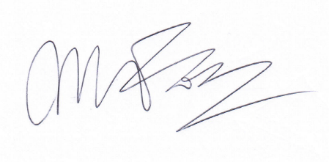 Formato europeo per il curriculum vitaeInformazioni personaliNomeFazzini MassimilianoEsperienza lavorativa• Date (da – a) – Docenze e abilitazioniProfessional Expertise e contratti accademici  (Dall’Anno Accademico 1999-2000 ad oggi) – Docenze per gli insegnamenti di Geologia applicata, Geografia fisica, Fisica dell’atmosfera, Geomorfologia, Geomorfologia applicata, Meteorologia applicata, Meteorologia operativa, Climatologia, Rischio climatico, Sistemi morfoclimatici, Analisi applicata al territorio e Geomorfologia applicata presso gli insegnamenti proposti nei corsi di studio nei Dipartimenti di Ingegneria, Fisica e Scienze della Terra delle Università di Chieti, Camerino, Roma Tre, Siena, Ferrara, Perugia, Paris 7, Liege; Docenze analoghe presso Scuole estive e Master di Primo e Secondo livello (Dall’Anno Scolastico 2014-2015) – Professore di Meteorologia presso il Liceo scientifico - Istituto tecnico aeronavale Locatelli – sedi di Grottammare (AP) e BergamoIscrizione all’Albo dei CTU presso il Tribunale di Ascoli Piceno – categoria Geologi  - matricola n°27 del 22 febbraio 2016Abilitazione alla Professione di Geologo conseguita nel giugno 2002 presso l’Università degli Studi di Camerino (MC); iscrizione all’Albo Geologi regione Marche del 22/07/2002 - Matricola n°699Dalla stagione invernale 2002-2003 alla stagione invernale 2007-08 - docente ai corsi valanghe AI.NE.VA e dal 2005 ai corsi valanghe di formazione specialistica creati in collaborazione tra AI.NE.VA e Dipartimento Nazionale Protezione Civile.Esperto in analisi della valutazione del rischio idromorfoclimatico ed idrometeorologico, con particolare riferimento alle problematiche esondative, franose s.l. e valanghive in relazione al climate change. Esperto nella redazione di Piani di Adattamento al climate change e Piani di emergenza comunali. Esperto nella redazione di  microzonazione sismica di terzo livello.Opinionista per tematiche nivo-climatologiche dei maggiori network nazionali (RAI, Sky, Mediaset, la 7, tv2000, Radio Maria, ZDF) e di testate giornalistiche e agenzie di stampa nazionali ed internazionali (ADS, The New York Times, TASS, The Times, Stern, Stuttgarter Zeitung, etc)E’ membro delle commissioni locali valanghe dei comuni di Folgaria (TN), Pietracamela, Civitella del Tronto (TE)Maggio 2023 – posizione di CTP incaricato dai Sigg. Alvera e Ghedina per valutazione meteoclimatica dell’evento alluvionale avvenuto in località Alvera – Rio Gere . Cortina d’Ampezzo in data 56 agosto 2017Aprile 2023 – nomina di responsabile della comunicazione scientifica dell’Osservatorio nazionale dei Contratti di Fiume Ottobre-dicembre 2022 – consulenza per Consorzio Bonifica Regione Marche relativamente al progetto fattibilità di opere idrauliche per la mitigazione del Rischio nell’alto bacino del Nera /(comuni di Visso, Ussita e Castelsantangelo sul Nera) nell’ambito della ricostruzione post-sisma – ORDCS  87/2021Ottobre 2022 – regione Calabria - nomina a membro esperto nella commissione finalizzata alla valutazione delle offerte tecniche relative a “FORNITURA DI STAZIONI METEOROLOGICHE CON APERTURA E AMPLIAMENTO DELL’ATTUALE RETE DI MONITORAGGIO IN TEMPO REALE DELLA AGENZIA REGIONALE PER LA PROTEZIONE DELL’AMBIENTE DELLA REGIONE CALABRIA”. GARA N. 8363817. NOMINA COMMISSIONE GIUDICATRICE AI SENSI DELL’ART. 77 DEL D.LGS 50/2016 – 11 OTTOBRE 2022Ottobre 2022 – posizione di CTP incaricato dai Sig. Mattioli per valutazione meteoclimatica e nivologica evento gravitativo avvenuto in località Val Ferret . Courmayeur in data 6 agosto 2018Aprile 2021 – Università Chieti – Pescara: Vincitore selezione pubblica per titoli ed esami di concorso per assegno di ricerca annuale rinnovabile denominato “Influenze meteorologiche e climatologiche dinamiche nell’evoluzione della suscettività al dissesto idrogeologico su infrastrutture viarie in aree territoriali con differenti ambienti morfoclimatici”.  Presa in sevizio 1 giugno 2021 – termine 31 maggio 2022Marzo 2021 – Progetto NOVATELLUS by AP-TECK, incarico di consulenza per “SUPPORTO SCIENTIFICO PER LA DEFINIZIONE DI ALGORITMI VOLTI ALLO STUDIO E ALL’INTERPRETAZIONE DI SCENARI METEOROLOGICI FUNZIONALI ALLO SVILUPPO DELLA PIATTAFORMA INFORMATICA NOVATELLUS PER IL PRECISION FARMING E L’AGRICOLTURA SOSTENIBILE. Durata dell’incarico 12 mesi rinnovato sino al dicembre 2023.Dal settembre 2020 al marzo 2021 – contrattista presso ExpertLab per la valutazione di scenari meteo climatici in relazione ai rischi geomorfologici e ambientali nell’ambito del progetto ARIES. Dal dicembre 2019 al dicembre 2020 – consulente regione Molise per la realizzazione della Carta regionale di localizzazione probabile delle Valanghe (CLPV) e dei Piani di zona esposta a Valanghe (PZEV)Ottobre 2019-novembre 2020: realizzazione del piano di zona esposto a valanghe (PZEV) per il comune di Civitella del Tronto (TE) – stralcio 1; dal marzo al dicembre 2022 – stralcio 2Ottobre 2019-luglio 2020: realizzazione del piano di zona esposto a valanghe (PZEV) per il comune di Pietracamela (TE) – stralcio 1; dal marzo al dicembre 2022 – stralcio 2Luglio 2019 – relazione geologica per ricostruzione chiesa San Francesco da Paola, distrutta dl terremoto del 24 agosto 2016 – Cornillo Vecchio – Amatrice.Luglio 2019 – in corso -  relazione geologica per piano regolatore generale – Comune di Castel Castagna (TE)Dal dicembre 2018 al maggio 2022 – consulente scientifico del comune di Appignano del Tronto (AP) PER L’IMPLEMENTAZIONE DEL PROGETTO EUROPEO “RURITAGE - RURAL REGENERATION THROUGH SYSTEMIC HERITAGE-LED STRATEGIES” FINANZIATO IN SENO AL BANDO HORIZON 2020 “SC5- 21-2016-2017: CULTURAL HERITAGE AS A DRIVER FOR SUSTAINABLE GROWTH” (GA NO.776465) - coordinamento e supervisione delle attività tecniche inerenti gli aspetti della resilienza connessi alle emergenze idrogeologiche e meteoclimatiche; Dal settembre 2018 – consulente dell’Università Pampas Tiyacaja (Peru) per un progetto inerente lo studio dei rapporti tra cambio climatico ed incremento della pericolosità nelle aree di alta montagna andine” Dal marzo 2017 al dicembre 2021: collaboratore scientifico UNIROMA 3 per tematiche inerenti gli effetti del climatic change nei sistemi morfoclimatici freddiGennaio 2017: Incarico comune Farindola in qualità di CTP esperto nivologo e climatologo per evento valanghivo Hotel RigopianoGennaio 2017 – vincitore selezione pubblica per titoli ed esami comune di Senigallia per il conferimento di un COCOCO –Progetto Life Sec Adapt -Programma Life, “Azioni per il clima”, priorità tematica “Mayor Adapt”. Dal 13 febbraio assunto in qualità di “climate change adaption expert”Novembre 2016 – vincitore selezione pubblica per titoli comune di Ancona per il conferimento di un COCOCO – Progetto Life Sec Adapt -Programma Life, “Azioni per il clima”, priorità tematica “Mayor Adapt”. Dal 6 dicembre assunto in qualità di “climate change adaption expert”Dall’ Ottobre 2012 al giugno 2014 e dal novembre 2016 – Consulenza sito web: www.meteogiuliacci.it quale responsabile scientifico tematiche meteorologiche degli ambienti freddi, nivometriche e valanghive Maggio 2016: vincitore Selezione pubblica per titoli ed esami per la formazione di una graduatoria per assunzioni a tempo determinato parziale (24 ore settimanali) di “Istruttore Direttivo Tecnico - Progetto Life Sec Adapt -Programma Life, “Azioni per il clima”, priorità tematica “Mayor Adapt”. Dal 1 luglio 2016 assunto in qualità di  “climate change adaption expert”Dal luglio 2016 fa parte della commissione nazionale per la valutazione e certificazione internazionale della professione di Meteorologo e Tecnico Meteorologo DEKRA. Dal marzo 2017 è responsabile della sezione “tecnici meteorologi”, dal giugno 2020 della categoria “meteorologi”Dal dicembre 2014 – consulente comune di Jolanda di Savoia (FE) per tematiche meteoclimatologiche di protezione civileDal 2010 - consulenza per Corpo Forestale dello Stato per la stesura dei rendiconti nivologici nazionali; dal 2010 Dal dicembre 2010 al 31 dicembre 2016: SUPERVISORE scientifico nazionale e  Servizio Meteomont – Corpo Forestale dello Stato per lo studio della climatologia della neve e delle valanghe nei domini montani nazionali. Docente nei corsi per esperti e previsori valanghe Dal 2012 - consulente e membro del consiglio di amministrazione di GEOTEMA Spinoff UNIFE, con stesura relazioni climatiche, VIA, VAS e relazioni geologico-sismiche inerenti la microzonazione sismica di livello 1-2 e 3. Più in particolare: In corso: Studi di Microzonazione Sismica di III livello  - Regione Sicilia – lotto 2 Luglio 2018 - Studi di Microzonazione Sismica di III livello per il comune di  Spinetoli (AP)  a supporto degli strumenti di pianificazione urbanistica e ricostruzione nei territori interessati dal sisma del 24 agosto 2016, FONDI EGIONE Marche – 6^annualitàStudi di Microzonazione Sismica di III livello per il comune di  Pietracamela (TE)  a supporto degli strumenti di pianificazione urbanistica e ricostruzione nei territori interessati dal sisma del 24 agosto 2016, ordinanza 24/2017 del maggio c.a. recante “Assegnazione dei finanziamenti per gli studi di microzonazione sismica di III livello ai Comuni interessati dagli eventi sismici verificatisi a far data dal 24 agosto 2016  - Studi di Microzonazione Sismica di III livello per il comune di  Castel Castagna (TE)  a supporto degli strumenti di pianificazione urbanistica e ricostruzione nei territori interessati dal sisma del 24 agosto 2016, ordinanza 24/2017 del maggio c.a. recante “Assegnazione dei finanziamenti per gli studi di microzonazione sismica di III livello ai Comuni interessati dagli eventi sismici verificatisi a far data dal 24 agosto 2016  -Studi di Microzonazione Sismica di III livello per il comune di  Appignano del Tronto (AP)  a supporto degli strumenti di pianificazione urbanistica e ricostruzione nei territori interessati dal sisma del 24 agosto 2016, ordinanza 24/2017 del maggio c.a. recante “Assegnazione dei finanziamenti per gli studi di microzonazione sismica di III livello ai Comuni interessati dagli eventi sismici verificatisi a far data dal 24 agosto 2016  -Studi di Microzonazione Sismica di III livello e analisi della Condizione Limite d’Emergenza (CLE) per il comune di  Poggio Renatico (FE)  a supporto degli strumenti di pianificazione urbanistica. Anno 2017Studi di Microzonazione Sismica di III livello e analisi della Condizione Limite d’Emergenza (CLE) per il comune di  Camposanto (FE)  a supporto degli strumenti di pianificazione urbanistica. Anno 2017Studi di Microzonazione Sismica di III livello e analisi della Condizione Limite d’Emergenza (CLE) per il comune di Crevalcore (BO) a supporto degli strumenti di pianificazione urbanistica. Anno 2017.Studi di Microzonazione Sismica di III livello e analisi della Condizione Limite d’Emergenza (CLE) per il comune di Bondeno (FE) a supporto degli strumenti di pianificazione urbanistica. Anno 2017.Studi di Microzonazione Sismica di III livello e analisi della Condizione Limite d’Emergenza (CLE) per il comuine di Cento (FE) a supporto degli strumenti di pianificazione urbanistica. Anno 2017.Studi di Microzonazione Sismica di II livello e analisi della Condizione Limite d’Emergenza (CLE) per l’Unione dei Comuni Valli e Delizie (FE) a supporto degli strumenti di pianificazione urbanistica. Anno 2014. Studi di Microzonazione Sismica di III livello e analisi della Condizione Limite d’Emergenza (CLE) per il territorio comunale di Sala Bolognese (BO) a supporto degli strumenti di pianificazione urbanistica. Anno 2014.Studi di Microzonazione Sismica di III livello per il territorio comunale di Mirabello (FE). Approfondimento ed estensione all’intero territorio comunale, a supporto del Piano di Ricostruzione e del Piano Strutturale Comunale. Anno 2013.Microzonazione Sismica di primo livello dei 17 Comuni dell’area epicentrale eventi sismici 2012, Ordinanza 70/2012 del Commissario delegato. Raccolta, informatizzazione e aggiornamento della Banca Dati Geologica Regionale e successiva restituzione del modello geologico di riferimento (sulla base di sezioni geologiche). Per conto del Servizio Geologico, Sismico e dei Suoli, Regione Emilia-Romagna. Anno 2013.Relazione geologica e sismica con approfondimenti di III Livello a supporto del comparto POC del Comune di Bologna ex scuole Ferrari via Toscana n. 136 per conto di BET Architetti. Anno 2015.Relazione geologica e sismica con approfondimenti di III Livello a supporto dell'adeguamento sismico della scuola materna di San Giacomo in Roncole (MO) per conto del Comune di Mirandola (MO). Anno 2015.Realizzazione indagini geognostiche a supporto del progetto definitivo del nuovo ponte Borgo Scala a Bondeno (FE) per conto di ENSER S.r.l. e Comune di Bondeno (FE). Anno 2015.V.A.S. per il Piano Urbanistico Esecutivo di iniziativa privata in variante al P.R.G.C., denominato “Comparto del Porto”, presso Lido degli Estensi (FE). Anno 2014.Dal Marzo  tutto il 2014 consulenza per il quotidiano “La nuova Ferrara” relativamente alla stesura di previsioni meteorologiche per il week-end inerenti le aree montane alpine ed appenniniche e per la stesura di articoli relativi ad eventi meteorologici particolari Dal dicembre 2009 al maggio 2011 Consulenza per Il “Consorzio Ferrara Ricerche” relativa alla ricerca “Recupero, validazione e ricostruzione delle serie storiche di dati nivometeorologici relativi al territorio della provincia autonoma di Trento” come da convenzione CFR-PAT Dal febbraio 2006 consulenza per Officine Maccaferri SPA in relazione a ricerche inerenti il rischio valanghe Dal gennaio 2006 all’aprile 2012 consulenza per il quotidiano “La voce di Rovigo” relativamente alla stesura di previsioni meteorologiche relative alla provincia di RovigoDal luglio 2004, consulenza per ENEL Italia distribuzione per problematiche inerenti eventi meteorologici eccezionali Dal maggio 2004 al luglio 2016  consulenza per il quotidiano “Il Messaggero” relativamente alla stesura di previsioni meteorologiche relative alla regione MarcheDal giugno 2008 al giugno 2009 e dal maggio 2011 al maggio 2014 -  Consulente esperto della Regione Molise – Servizio per la protezione civile, e Agenzia Regionale Protezione Civile (ARPC) in qualità di formatore tecnico-scientifico del personale del Centro Funzionale Protezione Civile di Campochiaro (CB)Dall’Agosto 2007 al luglio 2008 consulente del Comune di Folgaria (TN) per la realizzazione di uno studio inerente le risorse climatico turistiche dell’altopiano di Folgaria e Lavarone in relazione allo sviluppo sostenibile dell’area ed all’adattamento al climate change in aree montane. Stagioni inverali 2007-2008  e 2008-2009 - Responsabile della Sicurezza Valanghe per il comprensorio di sci nordico di Vermiglio - Stavel (TN)Consulente (periodo gennaio-giugno 2006) presso AI.NE.VA. nell’ambito della convenzione triennale con il Dipartimento Nazionale della Protezione Civile, sul monitoraggio dei parametri nivologici, per la realizzazione di un “Documento di analisi sull’attuale quadro di settore con riferimento alla rete dei centri funzionaliDal 2005 al 2010 consulenza per  autonoma di Trento per lo studio di n°58 Piani di zona esposti a valanghe (PZEV) ubicate nei territori comunale di Canazei, Tonadico, Siror, Transacqua, Pejo, Pinzolo, Carisolo, Bresimo, Avio, Terragnolo, Bezzecca,  con redazione di Carte di Pericolosità e Piani di evacuazione.Consulenza (periodo giugno-dicembre  2004) presso il Servizio Prevenzione Calamità Pubbliche della Provincia autonoma di Trento, per la ricostruzione e l’elaborazione statistica di serie storiche di dati nivo-meteorologici relativi al territorio omonimo.Contrattista dell’Università Roma Tre (periodo gennaio-giugno 2004) nel progetto “Zonazione del rischio connesso all’instabilità dei versanti nel territorio nazionale italiano tramite integrazione di parametri geomorfologici e morfometrici con modelli di previsione meteorologica” in convenzione con i Servizi Tecnici Nazionali della Presidenza del Consiglio dei Ministri – come responsabile dell’analisi climatico-statistica (Resp.del progetto Prof. Francesco Dramis) Dal 2003 al  fatto parte del gruppo di lavoro “definizione dei rapporti tra morfologie montane, clima e turismo” con responsabile dell’analisi climatica ed idrologica (finanziamento CUN 40%) Resp. Prof. B.Gentili Ha collaborato, nel biennio 2003- qualità di responsabile dell’analisi meteo-climatica e idrologica alla realizzazione della Carta geomorfologica – foglio 269 – Anagni, commissionata dalla Regione Lazio nell’ambito del Progetto “CARG” (Coordinatore scientifico Prof. Elvidio Lupia Palmieri)  Ha realizzando, nel biennio 2003- collaborazione con il Prof. Francesco Dramis la revisione di alcuni capitoli ed il completamento del testo “Geografia Fisica, comprendere il paesaggio ” di D.McKnight & Daniel Hess. Ed italiana a cura del Prof. Francesco Dramis (Piccin Editore) Anno accademico 2002-2003 - Assegnatario di un fondo di ricerca di Ateneo - denominato “Progetto giovani ricercatori” della durata di mesi 12 - per la Anno accademico 2002-2003 - Assegnatario di un fondo di ricerca di Ateneo - denominato “Progetto giovani ricercatori” della durata di mesi 12 - per la realizzazione di una ricerca “Analisi statistiche delle serie storiche pluviometriche nel territorio delle Regione Marche” (Università di Camerino) Dalla stagione invernale 2002-2003 alla stagione invernale 2005-2006: Responsabile della Sicurezza Valanghe e Direttore delle Operazioni per i Comprensori sciistici Col verde-Rosetta (Società SIATI) e Ces-Val Cigolera (Società Nuova Rosalpina) di San Martino di Castrozza (TN) Stagione invernale 2001-2002 contratto di collaborazione coordinata continuativa con il Centro Sperimentale Valanghe di Arabba in qualità di “osservatore nivo-meteorologico” area Prealpi bellunesi - previo concorso in cui si è classificato al primo postoBiennio 1999-2000 - collaborazione con la Provincia di Macerata per la realizzazione del P.C.P dell’omonimo territorio, realizzando varie carte tematiche con relativo inquadramento climatico. • Biennio 2000-2001 - realizzazione della Cartografia Geologica e Geotematica della regione Marche - Zona Sud In qualità di responsabile dell’analisi meteo-climatica  Dal 1999 al  fatto parte del gruppo di lavoro “Sperimentazioni di nuove metodologie per l’analisi della distribuzione territoriale del clima tramite uso di GIS “ - responsabile Dott. Carlo Bisci (finanziamento CUN 60%) Nel febbraio 1999 è risultato vincitore (rinunciatario) in qualità di geologo di uno dei posti a tempo determinato banditi dalla regione Marche in merito alla legge 267 riguardante “Piano stralcio per la tutela del rischio idrogeologico e misure di prevenzione per le aree a rischio”. Dall’ottobre 1998 al febbraio 1999 - borsa di studio della Presidenza del Consiglio dei Ministri – Servizi Tecnici Nazionali – per ricerche riguardanti l’analisi meteo-climatica relativa ad aree campione del territorio nazionale scelte secondo peculiarità geografiche, geografico-fisiche e geomorfologiche nell’ambito del progetto “Carta della Natura” (coord. Dr.Carlo Bisci – Università di Camerino - MC) Istruzione e formazione• Date (da – a)(Ottobre 2007) Giudizio eccellente idoneità al concorso per la posizione di Ricercatore (SSD Geo 04) – previo concorso c/o Università di Pavia indetto con dr. n. 613-2007 del 29.03.2007 il cui avviso è stato  pubblicato sulla G.U. n. 91 del 28.11.2006.(Dicembre 2005) Conseguimento in qualità di osservatore del Master di secondo livello “Progettazione degli interventi di bonifica e ripristino ambientale dei siti inquinati”  - Università di Camerino – Dipartimento di Scienze della Terra(11 gennaio 2001) Conseguimento titolo di Dottore di Ricerca – Ph.D XIII Ciclo -  concorso nazionale in Geofisica, Geologia Applicata, Geomorfologia e Idrogeologia, specializzazione climatologia applicata con tesi dal titolo “Analisi statistica delle caratteristiche pluvio – nivometriche dei rilievi del triveneto anche tramite la modellizzazione topo – geografica del territorio esaminato”-  ’Università degli Studi di Perugia.  Nello stesso triennio, fa parte del gruppo dei geofisici atti al monitoraggio della sismicità nell’area appenninica umbro – marchigiana (responsabile del laboratorio Prof. Maurizio RIPEPE)1997 – Laurea in Scienze Geologiche – classe 16 -,  conseguita presso l’Università degli Studi di Camerino (MC) - Dipartimento di Scienze della Terra  - con la votazione di 101/110, discutendo una tesi sperimentale in climatologia dal titolo “Analisi statistica delle principali caratteristiche meteoclimatologiche della Regione Marche anche in funzione di alcuni parametri geografici e geomorfologici”.1987 – Liceo Scientifico B. Rosetti di San Benedetto del Tronto, diploma di maturità scientifica conseguita con la votazione di 48/60Dicembre 2001 - Qualifiche di “Direttore delle Operazioni” e “Responsabile della Sicurezza valanghe” rilasciata dall’A.I.NE.VA-CAI (mod 2D) dopo l’omonimo corso tenutosi a Castello di Fiemme (TN) Maggio 2000 - Qualifica di “Operatore al distacco artificiale di valanghe”, rilasciata dal CAI-AINEVA (mod 2B), nel maggio 2000 dopo l’omonimo corso tenutosi  a Pila (AO) Marzo 2000 – conseguimento qualifica di meteorologo e nivologo presso  Meteo France, previo  master di perfezionamento in meteorologia e climatologia di montagna, nivologia e studio dei rischi associati in montagna nelle strutture del Centro Dipartimentale 05 di Briançon (Hautes Alpes), del Centro Interregionalepresso  Meteorologico di Aix en Provence e il CEN-CEMAGREF di Grenoble conseguendo i titoli sovra menzionati con un giudizio eccellente.Maggio – luglio 1998 - Qualifica di “Collaboratore nivologico”  rilasciata dall’A.I.NE.VA. (mod ) nell’ottobre 1998 dopo l’omonimo corso tenutosi a Monte Bondone e a Passo del Tonale Marzo 1996 - Qualifica di “Osservatore nivologico” rilasciata dall’A.I.NE.VA. (mod 2A) nell’Aprile 1996 dopo l’omonimo corso tenutosi a Bardonecchia (TO) Novembre 1988 - Diploma in “Cultura Aeronautica e Meteorologia”, presso l’Aeroporto “G. Vassura” di Rimini - Miramare con la votazione di 20/20;Lingua madreItalianoItalianoItalianoItalianoItalianoAltre lingueCOMPRENSIONE COMPRENSIONE PARLATO PARLATO PRODUZIONE SCRITTA Altre lingueAscolto Lettura Interazione Produzione orale Inglese C1C12 top range2 top range2 top rangeSostituire con il nome del certificato di lingua acquisito. Inserire il livello, se conosciutoSostituire con il nome del certificato di lingua acquisito. Inserire il livello, se conosciutoSostituire con il nome del certificato di lingua acquisito. Inserire il livello, se conosciutoSostituire con il nome del certificato di lingua acquisito. Inserire il livello, se conosciutoSostituire con il nome del certificato di lingua acquisito. Inserire il livello, se conosciutoFrancese C2C2C2C2C2Sostituire con il nome del certificato di lingua acquisito. Inserire il livello, se conosciutoSostituire con il nome del certificato di lingua acquisito. Inserire il livello, se conosciutoSostituire con il nome del certificato di lingua acquisito. Inserire il livello, se conosciutoSostituire con il nome del certificato di lingua acquisito. Inserire il livello, se conosciutoSostituire con il nome del certificato di lingua acquisito. Inserire il livello, se conosciutoLivelli: A1/2 Livello base - B1/2 Livello intermedio - C1/2 Livello avanzato Quadro Comune Europeo di Riferimento delle LingueLivelli: A1/2 Livello base - B1/2 Livello intermedio - C1/2 Livello avanzato Quadro Comune Europeo di Riferimento delle LingueLivelli: A1/2 Livello base - B1/2 Livello intermedio - C1/2 Livello avanzato Quadro Comune Europeo di Riferimento delle LingueLivelli: A1/2 Livello base - B1/2 Livello intermedio - C1/2 Livello avanzato Quadro Comune Europeo di Riferimento delle LingueLivelli: A1/2 Livello base - B1/2 Livello intermedio - C1/2 Livello avanzato Quadro Comune Europeo di Riferimento delle LingueCapacità e competenze organizzative  Ad es. coordinamento e amministrazione di persone, progetti, bilanci; sul posto di lavoro, in attività di volontariato (ad es. cultura e sport), a casa, ecc.Relatore di 58 tesi di Laurea, 6 tesi di Dottorato e master di secondo livello e di 3 tesi SSIS su argomenti di climatologia, climatologia applicata e Meteorologia ambientaleCo-organizzatore del 35°ICAM – International Congress on Alpine Meteorology  -  Riva del Garda (TN)  2 al 5 settembre 2019Dall’Ottobre 2017 – coordinatore scientifico gruppo CLIMETECH all’interno del REMTECH EuropeSettembre 2016 – responsabile del settore climatic risk  nel  progetto Strategico IPA Adriatico "HOLISTIC - Seismic and Wildfire Risks"Anni 2014, 2015, 2016 e 2017: componente del comitato scientifico ed organizzatore della manifestazione congressuale Coast-Esonda Expo 2014 - Ferrara 19-23 settembre 2014;  23-27 settembre 2015,  20-24 settembre 2016 e 21-25 settembre 2017Dal dicembre 2015 al marzo 2016 : responsabile del settore clima per il progetto ERAMUS plus Torus – TowardDal dicembre 2015 – responsabile climatologo del tavolo tecnico nazionale Remtech – coast inerente le relazioni tra Climatic Change e processi di erosione costiera Dal gennaio 2013 al maggio 2015 responsabile della ricerca meteoclimatologica dei Progetti GEP, GOTRAWAMA e ASTIS nei progetti bilaterali europei Italia  - Slovenia).  Nell’ambito del Progetto di ricerca internazionale Italia-Slovenia denominato “GEP” (www.gepgis.eu/it/), ha organizzato il workshop “Evoluzione recente del clima nei territori dell'Italia settentrionale e della Slovenia” 26 giugno 2014Direttore e docente dei corsi 2A - AINEVA-PAT-GDF  svoltisi a Passo Rolle (TN) dal 3 al 7 marzo e dal  31 marzo al 4 aprile 2008. Direttore e docente del corso 2PC AINEVA-PAT–  svoltosi a Passo Tonale dal 26 al 29 maggio 2008.Co-Direttore, organizzatore e docente  del corso AINEVA-AIGEO di livello 3 denominato “Introduzione allo studio delle valanghe: caratteristiche e tecniche di documentazione del fenomeno; modalità di gestione dei territori esposti” (Cavalese 4-8 aprile 2005), in qualità di responsabile nazionale AIGEO del gruppo indicatori del clima in relazione al turismo.E’ stato responsabile dell’organizzazione del XXIV “Colloque Internationale de Ciimatologie” - Climat Montagnard et risques svoltosi a Rovereto (TN) dal 6 al 10 settembre 2011 Co-organizzazione del 1° Workshop nazionale sulle acque che si è tenuto a Teramo in data 24 ottobre 1997. Co-organizzazione del IV Workshop Informatica e Scienze della Terra, tenutosi a Sarnano(MC) nel 1993 (Altri organizzatori C. BISCI & C. FOLCHI VICI); Co-organizzazione del Workshop “Geomorphological sensitivity and system response” (VII meeting Italia-Romania) tenutosi a Camerino nel luglio 2003 e all’escursione post workshop nel territorio della regione Marche Co-organizzazione dell’assemblea invernale dell’AIGEO tenutasi a Ferrara nel marzo 2004Organizzazione dell’International Symposium on Dynamics of Fuvial-Coastal System and Environmental Changes, tenutosi a S. Benedetto del Tronto nel 1993 (Altri organizzatori C. BISCI, G. CANTALAMESSA & F. DRAMIS);  Co-organizzazione di un’escursione post-congresso nell’Appennino centrale, nell’ambito della “IV International Conference on Geomorphology” tenutasi a Bologna nel settembre del 1997 (responsabile Prof. B.GENTILI) Co-organizzazione alla segreteria e alle escursioni pre - e post convegno– dello IAG – International Symposium on Climatic Change, Active Tectonics and Related Geomorphic: effects in high mountains belts and plateaux - Addis Ababa – Etiopia, 1-18 dicembre 2002  Ha organizzato - Folgaria 2-4 maggio 2008 - il Conseil d’administration (Bureau) dell’Associazione internazionale di Climatologia In qualità di responsabile AIGEO del gruppo “indicatori del clima in relazione al turismo” ha organizzato le “giornate di studio su clima e neve” a San Martino di Castrozza (TN) il 4-5-6 marzo 2003 In qualità di responsabile AIGEO del gruppo “indicatori del clima in relazione al turismo” ha organizzando il wokshop: la neve, turismo e problematiche - Cavalese (TN) 30 marzo-1 aprile 2004 Dal 2006 al 2008 Responsabile della ricerca climatologica nell’ambito del progetto europeo Intereg III B CADSES – WP4 per l’area comprese tra i fiumi Aso e Tronto Dal novembre 2008 al maggio 2010, responsabile del settore climatologico per il PRIN “Evoluzione delle forme di ruscellamento superficiale e dell’uso del suolo in relazione ai cambiamenti climatici” – coordinatore del Progetto Prof. Giuliano RIDOLFI (Università di Firenze) Capacità e competenze tecnicheCon computer, attrezzature specifiche, macchinari, ecc.Ottima conoscenza Sistemi Operativi Windows (3.X, 95, 98, 2000, NT, XP), pacchetto Microsoft Office, buona conoscenza del pacchetto Adobe (Photoshop, Illustrator, Acrobat). Buona conoscenza del linguaggio R e dei suoi applicativi statistici ad applicazione climatica (Rclimdex, climpact2;) Buona conoscenza dei pacchetti statistici Statistica ,ANCLIM, XLSTAT, conoscenza dei GIS (QGIS); utilizzo di tutti i motori di ricerca presenti in rete                                            patenti             Ulteriori informazioniOrganizzazioni manifestazioni scientifiche,  appartenenza ad associazioni scientifiche e ad editorial board    Meteorologia sportivaA –BDal febbraio 2020 – Responsabile nazionale gruppo di lavoro sul climatic risk - SIGEADal febbraio 2018 – Coordinatore gruppo Climatech di Remtech EuropaMembro dell’ AIC - Association Internationale de Climatologie (1999). Dal settembre 2006 al settembre 2012 fa parte del “Conseil internationale d’Admistration”. Dal 2012 membro della SMF – Sociétè météorologique de France Socio fondatore dell’ Associazione Italiana Geografia Fisica e Geomorfologia (AIGeo) Responsabile scientifico nazionale gruppo di lavoro “Climatologia del Turismo” dell’AIGEO (2002-2006) Dal novembre 2012, vice coordinatore nazionale del gruppo di lavoro in Climatologia e geomorfologia climatica dell’AIGEO e responsabile della sezione “Climatologia dinamica e montana” Membro della IAG – International Association Geomorphologist (2001) Membro dell’ IGU - International Geographical Union (2004) Socio del FIST - Federazione Italiana Scienze della Terra (2005) Socio del AGI – Associazione dei Geografi italiani (2005)Dal luglio 2016 socio dell’AISAM (associazione per lo studio delle Scienze dell’Atmosfera e della Meteorologia)Dal marzo al luglio 2016 membro dell’Associazione Geofisica Italiana (AGI), responsabile delle newsletterDal 2004 Membro del Comitato Glaciologico Italiano e del Servizio Valanghe Italiano Dal giugno 2008 fa parte dell’ Editorial board della rivista internazionale “Studia Crescent – Geographia Technica ISSN 1842-5135 Dal novembre 2009 fa parte dell’Editorial bord della rivista internazionale”Annals -Geographical series” della Valahia University of Targoviste -Università di Tragoviste – Romania ISSN1582-6198 Dal 2010 fa parte dell’Editorial bord della rivista internazionale “Climatologie” ISSN 1996-3041 Dal 2015 fa pate dei referee della rivista scientifica “Theoretical and Applied Climatology” - ISSN: 0177-798X (print version; ISSN: 1434-4483 (electronic version) – Springer ed.Dal 2002 Membro dei differenti Comitati scientifici dei Colloque de l’AIC E’ stato “chairman” per la sessione “Mountain climatology” al “ 28th Conference on Alpine Meteorology     (ICAM-MAP) – Zadar – Maggio 2005 	E’stato “Rapporteur” per la sessione Poster al XVIII Congres International de Climatologie dell’ AIC – Genova (7-11 settembre 2005) E’ stato “maître de science” al XIX Congres International de Climatologie dell’ AIC – Epernay (6-9 settembre 2006) E’ stato “maître de science” al XX Congres International de Climatologie dell’ AIC – Carthage (4-9 settembre 2007) 	E’ stato “maître de Science al XXI Congres international de Climatologie dell’AIC Montpellier (9-13 settembre 2008) E ‘stato chairman per la sessione “Snowpack” al XXXth Conference on Alpine meteorology (ICAM-MAP) Rastatt – Germania (11-15 maggio 2009) E ‘stato “maître de Science al XXII Congres international de Climatologie dell’AIC Cluj-Napoca (5-9 settembre 2009) – session Climat de montagne E ’stato maître de science al XXIII Congres international de Climatologie dell’AIC di Rennes (1-5 settembre 2010) – session Geomatique E ’stato presidente di giuria per l’assegnazione del premio per il miglior lavoro originale dei dottorandi al XXV Congres international de Climatologie dell’AIC (Grenoble 5-8 settembre 2012) E’ stato chairman al 3°GEOMED  - The 3rd international Geography Simposium – Session 9 – (Antalya 10- 14 settembre 2013) Chairman per la sessione Erosione costiera e cambiamenti climatici in  “Linee Guida Nazionali sull'erosione costiera” -X edizione di RemTech Expo – Ferrara  - settembre 2016Chairman per la sessione adattamento ai cambiamenti climatici in festival della  Meteorologia (Rovereto, 11-12 novembre 2016) Previsore e consigliere esperto meteo-nivologico durante le fase preparatorie e le gare di AUDI FIS SKI WORLD CUP sci alpino di Cortina d'Ampezzo del 23 - 26 gennaio 2014, 15-18 gennaio 2015, 22-24 gennaio 2016, 28-29 gennaio 2017, 19-21 gennaio 2018, 18-20 gennaio 2019, 23-24 gennaio 2022, 20-24 gennaio 2023 (comprese le gare paralimpiche)Consulente (FIS) dal 2021Previsore meteo nazionale italiana femminile sci alpino giochi olimpici invernali Beijing 2022Previsore meteo nazionale italiana campionati del mondo di ciclismo su strada  - Fiandre  (Belgio), 2021Previsore meteo ufficiale di pista - Campionati del Mondo di Sci Alpino Cortina 2021Previsore meteo ufficiale della squadra nazionale di ciclismo su strada  - giochi olimpici Giappone 2021Previsore meteo nazionale italiana campionati del mondo di ciclismo su strada  - Elite Imola (Italia), 2020Componente del gruppo di esperti in occasione dei campionati del mondo di sci nordico “FIEMME  (18 febbraio – 1 marzo, Val di Fiemme – Trentino)Dal 2010: previsione meteorologica tappe marchigiane corsa ciclistica internazionale tappe “Tirreno-Adriatico”1-3 Marzo 2011: Senior forecaster fase finale Coppa Europa di sci alpino Roccaraso • Previsore e consigliere esperto meteo-nivologico campionati del mondo di sci nordico “FIEMME  (21 febbraio – 3 marzo, Val di Fiemme – Trentino)• Previsore all’European Cup Snowboardercross di Cortina d’Ampezzo 21-23 dicembre 2012,  20-22 dicembre 2013, 19-21 dicembre 2014• Dal 2015 previsore e membro del comitato organizzatore della World Cup Snowboardercross di Cortina d’Ampezzo • Previsore meteo nivologico campionati italiani Sci Alpinismo Tambre d’Alpago – 22 febbraio 2014• Previsioni meteorologiche per la Società Sportiva Sambenedettese Calcio: stagioni calcistiche  2014 – 2015 e 2015- 2016• Dal febbraio 2016 collabora con  per la stesura di previsioni meteo - nivologiche per la nazionale di sci alpino femminile•  Dall’anno 2015 previsore della gran fondo “Città di San Benedetto del Tronto”•  Previsore gara ciclistica internazionale “Gran Fondo di Ancona” – 6 marzo 2016•  Previsore gara ciclistica internazionale “Gran Fondo di Laigueglia” – 13 marzo 2016•  Previsore gara di sci internazionale “Strickersprint”  - Plose (BZ), 1-3 aprile 2016• Previsione campionati assoluti italiani di snowboard – Cervinia 5 – 7 aprile 2016• Previsore ufficiale 99° Giro ciclistico d’Italia – 6-29 maggio 2016• Previsione ufficiale  1° Memorial Valeria Cappellotto – gara internazionale calendario UCI• Previsore campionati del Mondo di ciclismo su strada 2016  - Doha.• Previsore gara ciclistica a tappe “Tirreno – Adriatico ed.  postume al 2017• Previsione campionati assoluti italiani di snowboard – Cervinia 7 – 9 aprile 2017• Previsore  - consulente 100°, 101° 102°, 103° e 104°  Giro ciclistico d’ItaliaIl sottoscritto dichiara di essere informato, ai sensi del d.lgs. n.196/2003, che i dati personali raccolti saranno trattati anche con strumenti informatici esclusivamente nell’ambito del procedimento per il quale la presente dichiarazione viene resa e per tutti gli adempimenti connessi.Pubblicazione ai fini dellaNormativa in materia di  Trasparenza ex D.Lgs 33/2013 e Trattamento dati personaliIl presente CV è oggetto di pubblicazione obbligatoria sul sito istituzionale UNICAM nella sezione “Amministrazione trasparente” ai sensi del  D.Lgs. 33/2013; Si autorizza quindi la pubblicazione del presente CV al fine di adempiere alle disposizioni in materia di trasparenza. Si autorizza il trattamento dei dati ai sensi del D. Lgs. 30 giugno 2003, n. 196 "Codice in materia di protezione dei dati personali”.